Исследовательский рефератЕго имя носит наша школа-Яковенко В.Г- нарком земледелия.Автор: Граф Юлия11 класс  ПланВведение. Обоснование темы.                                              Стр.3-4Биография В.Г.Яковенко.                                                      Стр.4-5Во главе партизанского движения                                        стр.6-8Работа в Канском уезде.                                                         Стр.8-10Ленинский нарком.                                                                 Стр.11-12Яковенко- писатель.                                                                Стр.12-13От доносов- к гибели.                                                              Стр.14-17Реабилитация наркома.                                                            Стр.18«Потомки партизан не забыли наркома Василя».                Стр.19-20Заключение.                                                                             Стр.20Литература.                                                                              Стр.21Приложение.                                                                             Стр.221.Введение.           Наша Тасеевская средняя общеобразовательная школа №1 носит имя В.Г.Яковенко. Улица в г.Канске названа тоже в честь него. А совсем недавно в нашем селе установили памятник этому герою Гражданской войны.  Так кто же он такой, легендарный  командир партизан В.Яковенко?  Почему им гордятся люди  старшего поколения и ничего не знаем мы, поколение молодое? У нас в селе есть замечательный краеведческий музей, в котором целая экспозиция посвящена герою партизанского движения. И в нашей школе, которая носит имя В.Г.Яковенко, есть скромный маленький музей, в котором  находится крохотная папка с вырезками старых газет,  посвященных памяти легендарного земляка, а в школьной библиотеке есть книга, автором которой он является - «Записки партизана».  Мне захотелось узнать, кем же являлся знаменитый герой-земляк, которому совсем недавно на народные деньги (весь район собирал средства) был установлен памятник.  Цель моей работы: познакомиться с героической биографией партизана-земляка.Задачи:1.Познакомиться с  судьбой В.Г.Яковенко, чье имя носит наша школа.2.Изучить тему Гражданской войны  и партизанского движения в Тасеевском районе3.Привлечь внимание  к биографии В.Яковенко, популяризировать его героический образ среди учащихся и в СМИ.Гипотеза:  действительно ли В.Г.Яковенко был героем гражданской войны?Методы исследования:1.Анализ2.Сравнение3.Обобщение4.АнкетированиеЯ провела анкетирование в школе среди 7-11 классов.(Было опрошено70 чел)1.Знаете ли вы, чье имя носит наша школа?Да - 25 человек Нет -  45 человек2. Кем был Яковенко В.Г.?Знают - 25 человекНе знают -  55 человек3.Кому поставлен памятник возле музеяЗнают - 38 челНе знают - 22чел.Какую книгу написал В.Г.Яковенко - знают 3 человека.Посещали местный краеведческий музей-58 челЗнакомы ли с выставкой о Яковенко в музееДа-25 чел, не обратили внимания-20 чел.Гордитесь ли земляком-партизаном?Да-55 челНет-8 челНе –знаю-172.Биография В.Г.Яковенко. Василий Григорьевич выходец  из крестьянской семьи, в возрасте 9-ти лет остался сиротой. Работал батраком. В 1910 году призван в армию, 4 года служил в инженерных частях. С 1914 года участвовал в Первой мировой войне, унтер-офицер, трижды награжден Георгиевским крестом. В июле 1917 года вступил в РСДРП(б). Вернувшись в Тасеево, в конце того же года стал председателем Тасеевского волостного уезда.После чехословацкого мятежа, свергнувшего советскую власть в регионе, скрывался в подполье. В декабре 1918 года возглавил восстание в Тасеево и организовал партизанскую борьбу против колчаковких войск. Стал одним из создателей партизанской армии, которая насчитывала до 15 тысяч человек. Председатель Совета Северо-Канского партизанского фронта, руководил борьбой с колчаковским режимом до конца января 1920 года[2].С 1920 по 1921 годы был председателем Канского ревкома и уездного исполкома. В начале 1922 года назначен заместителем председателя Красноярского губисполкома, но вскоре вызван в Москву. По рекомендации лично знавшего его И. А. Теодоровича с 9 января . назначен народным комиссаром земледелия РСФСР[2][3].«В числе возможных кандидатов на этот пост разрешите назвать одну фигуру, на мой взгляд, имеющую к этому много данных. Это Василий Григорьевич Яковенко, сибиряк, крестьянин, старожил села Тасеевского, хлебнейшего села хлебнейшего в Восточной Сибири Канского уезда. По внешним данным — это мужик лет за 40, рослый, могучий, волосатый бородач от сохи, влюбленный в «землю». Ныне он председатель Канского у исполкома. Работает на этом посту, подчиняясь приказанию Енисейского губкома; по склонности своей — рвется в деревню на землю. …На мой взгляд, он будет очень уместен на посту мужицкого наркома.»— Письмо И. А. Теодоровича В. И. Ленину, 12 декабря .[4]С 1923 по 1926 год нарком социального обеспечения РСФСР. Делегат XII—XIII-го съездов РКП(б), на XIII-м съезде избран членом ЦКК. Был членом ВЦИК. С . работал в приемной председателя ЦИК М. И. Калинина. С 1935 года работал директором НИИ новых лубяных культур Наркомзема СССР в Москве[1].Арестован 9 февраля ., приговорен 29 июля . Военной коллегией Верховного суда СССР к высшей мере наказания и расстрелян в тот же день, захоронен на кладбище Донского монастыря. Реабилитирован 30 июня . ВКВС СССР[5]. Партизанское движение в годы Гражданской войны 1918-1920 гг.

После Великой октябрьской социалистической революции 1917 года, в Тасееве был создан волосной ревком и отряд Красной Армии, в деревнях создавались Советы. Председателем волисполкома избран большевик Василий Григорьевич Яковенко. Для совместной борьбы против Советской власти объединились контрреволюционные силы иностранных империалистов и белогвардейцев, началась Гражданская война. В 1918 году 31 декабря открыт Тасеевский партизанский фронт, для руководства им был избран Военно-революционный штаб под председательством Яковенко В.Г. 
В 1919 году в Тасеевский район была направлена усиленная бригада карателей под командованием полковника Красильникова. Партизаны вынуждены были уйти в глубь тайги. Красильниковцы жестоко мстили мирному населению. Они расстреляли в Тасеево около 200 мужчин, женщин и детей. Во всех деревнях северной части Канского уезда убивали людей, вешали их на журавлях колодцев, жгли дома, грабили, насиловали, пытали (в музее сохранились исторические фотографии тех ужасных событий). В июне 1919 года состоялся знаменитый Кайтымский бой, возле д. Кайтым, между колчаковцами и партизанами. Боевые действия партизан полностью дезорганизовали силы колчаковцев. Павших в бою партизан похоронили на месте боя и поставили памятник (фотографии хранятся в музее). В музее хранится партизанская пушка, различное оружие времен Гражданской войны. Недавно музей пополнился ценным материалом- лентой киносъемки с легендарным руководителем партизанского движения В.Г.Яковенко из госфильмофонда.  И мы воочию увидели живого героя-земляка.Ленинский нарком Яковенко В.Г.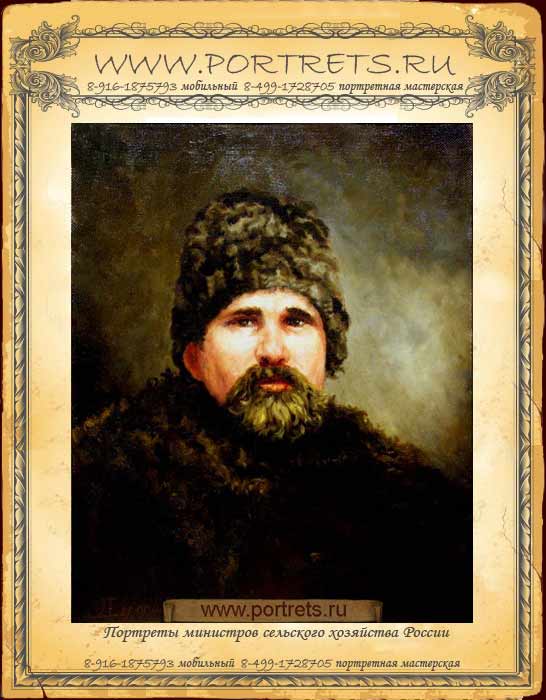 Ещё до приезда на этот съезд сибирской делегации В. И. Ленин знал о существовании Яковенко не только как автора предложений по изменению продовольственной политики. По его просьбе указать крестьян, хорошо знающих сельское хозяйство и пользующихся авторитетом среди населения, для привлечения их к работе в Наркомземе, об Яковенко, как талантливом руководителе масс, рассказал Ленину делегат X съезда РКП(б) И. М. Шер, один из ответственных партийных работников Красноярска. На запрос заместителя наркома земледелия И. А. Теодоровича блестящую характеристику Яковенко дал в прошлом партийно-советский руководитель Енисейской губернии А. П. Спундэ. В служебной записке он свидетельствовал, что Яковенко "был бесспорно лучшим по идейности сибирским партизаном", умеющим "сохранять постоянную прямо-таки интимную связь с крестьянством". Отметив его самостоятельность, сильный характер и организаторские способности, Спундэ рекомендовал Яковенко на всероссийскую работу. В день открытия Х Всероссийского съезда Советов газета "Известия" в качестве передовой опубликовала статью Яковенко, в которой он выдвигал задачу механизации и кооперации аграрного производства. На съезде Яковенко уже в третий раз был избран в члены ВЦИК, введён в его президиум и вновь утверждён наркомом земледелия. Был он и в числе членов ЦИК СССР первого состава.В это время Яковенко работал в контакте с такими советскими государственными деятелями, как М. И. Калинин, А. Д. Цюрупа, Г. М. Кржижановский и Е. М. Ярославский. В докладе на ХII съезде РКП(б) Калинин назвал его фамилию в числе тех руководителей, которых он считал "выразителями и защитниками интересов крестьянства". С. М. Будённый позднее вспоминал, что это был "выдающийся народный вожак, стойкий коммунист, умный и душевный человек... Он знал и любил крестьянина, понимал его нужды, дорожил общенародным богатством - землёй".Деятельность Яковенко на поприще наркома земледелия, так широко освещаемая в советское время, длилась недолго - до 7 июля 1923 года.Являясь делегатом ХII и ХIII съездов РКП(б), Яковенко в 1922 году был введён в постоянную комиссию при ЦК для собирания и изучения опыта работы партийных и советских органов в деревне. На ХIII съезде он, несмотря на недостаток партийного стажа, был избран в Центральную контрольную комиссию РКП(б), назначен членом коллегии Наркомата рабоче-крестьянской инспекции (НК РКИ), в качестве которого проработал с 31 мая 1924 года по 18 декабря 1925 года.Подбирая кандидатуру нового наркома земледелия, Ленин получил письмо Теодоровича об Яковенко. "Это - мужик... рослый, могучий, волосатый бородач от сохи, влюблённый в землю, - сообщал тот. - Я имел, скажу прямо, счастье, будучи подчинённым Яковенко партизаном, наблюдать его работу в течение года партизанства и полгода... при Советской власти. На мой взгляд, он будет очень уместен на посту мужицкого наркома. Его дисциплинированность, преданность Советской власти - вне сомнений".С прочтением этого письма Ленин в ночь на 18 декабря направил телефонограмму Л. Б. Каменеву с предложением о том, чтобы на съезде как можно больше членов ЦК РКП(б) познакомилось с Яковенко, а 22 декабря обратился с просьбой к В. М. Молотову ускорить ознакомление членов Политбюро с сообщением Теодоровича. 24 декабря он посылает руководителю сибирской делегации Е. М. Ярославскому записку с просьбой не только самому высказать мнение, но и "собрать от всех находящихся здесь ответственных и влиятельных сибирских товарищей отзывы о крестьянине Яковенко...".Вот некоторые вопросы Ленина о качествах личности Яковенко и ответы на них Ярославского: "...Опыт? - Непосредственное знакомство с советской работой. Уважение крестьянства? - Большое. Твёрдость? - Властный, твёрдый человек. Ум? - Умный, сметливый. Преданность Советской власти? - Преданность доказал и в период партизанства, и позже".25 декабря В. И. Ленин пишет письмо В. М. Молотову с просьбой о поддержке кандидатуры Яковенко на заседании Политбюро ЦК РКП(б), а 26 декабря члены данного органа, обсудив предложение Ленина, одобрили назначение Яковенко на пост наркома. На встрече, состоявшейся 31 декабря, Яковенко произвёл на Ленина хорошее впечатление. Глава государства выразил уверенность, что он справится с работой в Наркомземе. 9 января 1922 года президиум ВЦИК утвердил Яковенко наркомом земледелия РСФСР.Тогда же Яковенко был назначен ещё и заместителем председателя сельскохозяйственной комиссии, членом бюджетной комиссии ВЦИК. До 25 августа 1922 года он возглавлял комитет по земельному делу при его президиуме.Но в отношениях Яковенко с енисейской партийно-советской номенклатурой порой наблюдалась напряжённость. Его предложение оказать помощь бывшим тасеевским партизанам, пострадавшим от белых, высказанное в телеграмме председателю Канского уисполкома Я. М. Банковичу, президиум Енисейского губкома РКП(б) 7 февраля 1922 года отклонил. Тогда нарком направил ходатайство на имя В. И. Ленина об отпуске средств для поддержания крестьян. После того, как тот в письме А. Д. Цюрупе от 27 апреля 1922 года назвал просьбу Яковенко политически важной, Наркомфин включил в смету расходов Наркомзема соответствующую сумму на восстановление данных крестьянских хозяйств.Будучи государственным деятелем, Яковенко оставался доступен крестьянам. К совершавшему летом 1922 года инспекционную поездку по Сибири наркому крестьяне, увидев его подводу, запросто обращались с просьбой: "Вася, подпиши прошение". Когда Енисейский губисполком организовал обмен пушнины и валюты, имевшихся у Карской экспедиции, на американские машины, то приехавший в Красноярск Яковенко похвалил его председателя Л. Е. Гольдича за проявленные смелость и инициативу. Техника была раскуплена населением в двухмесячный срок. Не без влияния Яковенко от уплаты налога в дальнейшем был освобождён Партизанский район Канского уезда. Между тем, его отчёт о проделанной работе, опубликованный в газете "Канские крестьяне", вызвал недоумение в губкоме партии.Выполняя обязанности наркома, Яковенко продолжал сотрудничество с В. И. Лениным. Весной 1922 года он организовал группу специалистов, которые изучили возможности использования авиамоторов в сельском хозяйстве, и сообщил об этом вождю. По его поручению нарком знакомится с питомником И. В. Мичурина и оказывает ему помощь. Яковенко высказывался против дробления крестьянских наделов и предлагал детально изучить возможности массового переселения крестьян в Сибирь. Под его руководством для повышения урожайности полей была резко расширена агрономическая пропаганда, увеличена сеть сельскохозяйственных курсов. Он развернул борьбу с канцелярщиной в земельных и сельскохозяйственных учреждениях.Много чисто крестьянской расчётливости вложил Яковенко в организацию кредитной кооперации. Он был деятельным участником подготовки "Кодекса законов о земле". В постановлении ЦИК и СНК "О сельскохозяйственном налоге на 1923-1924 гг." были учтены почти все предложения Яковенко. По его настоянию большинство совхозов оказалось на хозрасчёте. Он стал одним из организаторов Всероссийской сельскохозяйственной выставки и сети Домов крестьянина как центров сельскохозяйственной и политической пропаганды.Придавая большое значение распространению среди крестьянства новейших достижений, Яковенко в феврале и марте 1922 года впервые публично выступал на всероссийских съездах землеустроителей и агрономов, которые, по его мнению, должны были связать науку с практикой.В день открытия Х Всероссийского съезда Советов газета "Известия" в качестве передовой опубликовала статью Яковенко, в которой он выдвигал задачу механизации и кооперации аграрного производства. На съезде Яковенко уже в третий раз был избран в члены ВЦИК, введён в его президиум и вновь утверждён наркомом земледелия. Был он и в числе членов ЦИК СССР первого состава.В это время Яковенко работал в контакте с такими советскими государственными деятелями, как М. И. Калинин, А. Д. Цюрупа, Г. М. Кржижановский и Е. М. Ярославский. В докладе на ХII съезде РКП(б) Калинин назвал его фамилию в числе тех руководителей, которых он считал "выразителями и защитниками интересов крестьянства". С. М. Будённый позднее вспоминал, что это был "выдающийся народный вожак, стойкий коммунист, умный и душевный человек... Он знал и любил крестьянина, понимал его нужды, дорожил общенародным богатством - землёй".Деятельность Яковенко на поприще наркома земледелия, так широко освещаемая в советское время, длилась недолго - до 7 июля 1923 года.Являясь делегатом ХII и ХIII съездов РКП(б), Яковенко в 1922 году был введён в постоянную комиссию при ЦК для собирания и изучения опыта работы партийных и советских органов в деревне. На ХIII съезде он, несмотря на недостаток партийного стажа, был избран в Центральную контрольную комиссию РКП(б), назначен членом коллегии Наркомата рабоче-крестьянской инспекции (НК РКИ), в качестве которого проработал с 31 мая 1924 года по 18 декабря 1925 года.Письмо И.Теодоровича Ленину мы воспроизводим почти полностью, поскольку оно содержит достаточно развернутую характеристику будущего наркома.
 "Дорогой Владимир Ильич!
Позвольте сказать несколько слов по вопросу о наркоме земледелия из крестьян.В числе возможных кандидатов на этот пост разрешите назвать одну фигуру, на мой взгляд, имеющую к этому много данных. Это Василий Григорьевич Яковенко, сибиряк, крестьянин, старожил села Тасеевского, хлебнейшего села, хлебнейшего в Восточной Сибири Канского уезда.
По внешним данным - это мужик лет за 40, рослый, могучий, волосатый бородач от сохи, влюбленный в «землю». Ныне он председатель Канского уисполкома. Работает на этом посту, подчиняясь приказанию Енисейского губкома; по склонности своей - рвется в деревню на землю. Человек этот имеет интереснейшую биографию. В период «первой» Советской власти в Сибири - он рядовой крестьянин. Во время колчаковщины в декабре . Яковенко примыкает к восстанию и избирается председателем Тасеевского волисполкома.
. . . Душой восстания и его организатором был Яковенко. Я имел, скажу прямо, «счастье», будучи подчиненным Яковенку «партизаном», наблюдать его работу в течение года «партизанства» и полугода (в ., январь -август) при Советской уже власти.
... Безоговорочно преданный лозунгам Советской власти, дисциплинированный и трезвый, он удивительно умел сочетать «энтузиазм масс» с чисто мужицкой хозяйственностью и реалистичностью, сказавшимися в той налаженности партизанского тыла, какой знаменит Тасеевский фронт против Колчака. Авторитет Яковенко среди крестьянства был поразительный. Вера в его личную честность и разумность - повсеместна».
Далее И.Теодорович пишет, что, по отзывам делегатов из Енисейской губернии, ему стало известно, что Яковенко - горячий сторонник  новой экономической политики.
«На мой взгляд, он будет очень уместен на посту мужицкого наркома. Его дисциплинированность, преданность Соввласти - вне сомнений. Знание мужицкой души, крестьянского быта, кровная связь с деревней, безупречность личная, героическое прошлое, окружающее его своеобразным ореолом борца против помещиков и генералов, - может быть очень тонко использовано наркомземским аппаратом для любой с. х. кампании. Где бы и когда бы ни появился в крестьянской толще «такой» нарком, - он поможет сделатьто, что нам нужно.
Ив.Теодорович».
После такой рекомендации, после положительных отзывов Е.Ярославского*, Енисейского предгубчека Молчанова и Соколова из Сибирского ревкома не удивительно, что предложение В.И.Ленина о вызове Яковенко в Москву было принято 26.12.21 г., а решением ВЦИК 9 января . он был утвержден в должности народного комиссара земледелия.Яковенко –писательЛетом 1932 года Яковенко перешёл на службу в Госплан СССР, где стал членом его президиума. Но за три неполных года работы в этом учреждении он 14 месяцев пробыл на лечении. В то же время Яковенко принимал активное участие в деятельности Сибирского и Енисейского землячеств бывших политкаторжан и ссыльных, участников борьбы с колчаковщиной.Тогда же он по предложению работников Истпарта написал свои воспоминания под названием "Записки партизана". Бывшие партизаны в Красноярске, ознакомившись с рукописью, дали на неё положительные отзывы. Этот труд получил высокую оценку Л. Б. Троцкого. 10 июня 1924 года он писал автору: "Мне воспоминания очень понравились: написано точно, просто, строго фактически, без многословия и прочих грехов, обычных для воспоминаний... Стоит издать их отдельной книжкой".Такие же отзывы на книгу в 1925-1927 годах регулярно печатали газеты "Правда" и "Беднота", журнал "Сибирские огни". В 1925 году агитационный отдел ЦК РКП(б) разослал её в качестве пособия в губернские партийные организации.Значимость воспоминаний Яковенко заключалась не столько в показе героики борьбы крестьянских повстанцев с белыми, возникшей якобы в результате большевистского влияния, сколько в создании подлинного облика партизан и освещении реальных отношений, имевших место в их лагере.Более того, под воздействием опубликованных 31 июля 1931 года постановления ЦК ВКП(б) об издании "Истории гражданской войны" и письма инициатора этого проекта и руководителя главной редакции А. М. Горького с просьбой к её участникам записывать и присылать свои воспоминания, Яковенко вновь возвращается к написанию своих мемуаров. В марте 1934 года их рукописный экземпляр был передан в редакцию ИГВ. По согласованию с рецензентом автор и редакция подписали договор о публикации книги.За март-апрель того же года Яковенко провёл три читки рукописи в Сибирском землячестве, на которых в прениях высказались 30 бывших партизан.Между тем, некоторые видные участники партизанского движения и управленцы не согласились с авторской оценкой их прошлой деятельности. На совещании, состоявшемся в редакции ИГВ (июнь 1934 года), они обрушили на рукопись и самого Яковенко критические замечания. Затем последовало заявление от 14 декабря того же года, подписанное 13 коммунистами, в том числе Ф. Я. Бабкиным, Н. М. и С. М. Будами, И. А. Вашкориным, Ф. И. Говореком, В. И. Кренцом, С. А. Сухотиным и др., на имя председателя комиссии партийного контроля Е. М. Ярославского. Подобное же письмо от Бабкина, Говорека и Сухотина 21 января 1935 года поступило в адрес редакции и Горькому.В этих документах в прошлом видные партизанские вожаки рассказали о том, что Яковенко оказывал, высказываясь против Сталина и колхозов, разлагающее воздействие на служащих НКЗ, находился в составе троцкистской оппозиции и идейно был близок к "кондратьевщине". При партийной чистке 1933 года он якобы исключался из ВКП(б), но был восстановлен. Согласно доносу, Яковенко привлекал троцкиста к созданию своих воспоминаний, а после убийства С. М. Кирова и зачтения закрытого письма ЦК скрыл свою связь с оппозицией и не покаялся в идейных ошибках. Зная о готовности сибирских крестьян к восстанию, он будто бы не счёл возможным предупредить об этом органы и общался с его участниками.Доносители обвиняли Яковенко в "эсеровском" изображении партизанского движения, в частности, в отрицании им руководящей роли партийной организации, пролетарского ядра и городского большевистского подполья, а также в преувеличении активности в революционном процессе деревенского населения и участия в борьбе с колчаковцами зажиточных слоёв. По их мнению, Яковенко изобразил "старых коммунистов" в качестве "кулацко-анархистской" оппозиции и тем самым их оклеветал.Обвиняя сторонников Яковенко в "махновщине", а его самого в "мелкобуржуазности" и связях с "кулачеством", эти лица признавались, что их "пролетарская группа" оттесняла от власти "крестьянскую группу" во главе с "неграмотным пастухом", способным лишь расстреливать "своих и чужих". "Подписанты" просили соответствующие органы привлечь Яковенко за его "контрреволюционные" взгляды, "извращение" истории партизанского движения и "клевету на руководящих товарищей" к партийной ответственности.Ответы Яковенко и его немногих сторонников, прозвучавшие на совещании Новосибирского истпарта 9 января 1935 года, были убийственны своей конкретикой. Обратившись к прошлому своих противников, Яковенко охарактеризовал их как выходцев из мелкобуржуазной среды и интриганов. Так, выдававший себя за потомственного рабочего Бабкин был объявлен им почти уголовной личностью, происходившей из зажиточной семьи, получавшей доходы от унаследованных и сдающихся в наём жилых домов.Яковенко объяснил, что выходец из торговцев Кренц был вынужден защищать село Шеломки от наступавших правительственных войск, так как там у него находились два дома и скот. При отступлении партизан он дезертировал. Согласно воспоминаниям Яковенко, из богатой семьи был и Рудаков. Являясь человеком аполитичным, он связал свою жизнь с РКП(б), лишь убедившись в выгодности этого поступка. Рассказал Яковенко и о том, как Сухотин при оставлении партизанами села Тасеево умолял его о своём увольнении из повстанческих рядов.Остановившись на расхождениях, Яковенко показал, что, к примеру, предложенный Сухотиным на роль руководителя Канско-Иланского восстания Ткаченко был случайным, легкомысленным человеком. Объявив себя эсером, он брал взятки с жён арестованных "кулаков" и при попытке перейти к белым был убит партизанами. Он объяснил, что его оппоненты выступают против публикации книги, так как не хотят, чтобы в ней нашло место, например, описание бегства партизан из села Шеломки или окопов на реке Бобруйке, показавших Кренца, Бабкина и Накладова слабыми руководителями.Такие споры вокруг рукописи Яковенко не могли не сказаться на её судьбе. Вероятнее всего, она затем пропала в недрах спецслужб. Известно лишь, что труд, созданный Яковенко, объёмом в "18-20 печатных листов", в одном экземпляре был передан военному отделу Университета народов Востока и использовался в качестве учебного пособия.  Исследователь деятельности В.Г.Яковенко журналист Г.Н.Петров, проживающий в Москве, по рекомендации Красноярского землячества побывал в архивах бывшего КГБ и выяснил, что при аресте бывшего красного командира было вынесено из квартиры «4 тюка рукописей». Где хранятся эти рукописи сейчас-неизвестно, но там продолжение, 2 часть предполагаемой книги «Записки партизана». И исследователи ищут в архивах этот труд, который прольет свет на отношение к прошлому нашей страны, края и района.8. От доносов - к гибелиПо заявлению группы бывших партизан дальнейшей принадлежностью Яковенко к ВКП(б) должен был заняться НКВД. Но в его судьбу ещё раз вмешался пользующийся авторитетом в партии А. П. Спундэ. В записке на имя Н. И. Ежова он объяснил, что "тут весьма вероятно продолжение старых счётов и споров, когда т. Яковенко твёрдо и безоговорочно поддерживал линию партии". Вновь высоко оценивая способности сибиряка, Спундэ счёл его человеком, преданным партии. "...Он был твёрдым, преданным, дисциплинированным членом партии", - такой характеристикой Яковенко заключил он своё послание главе НКВД.В 1935 году Яковенко был назначен директором Научно-исследовательского института новых лубяных культур при НКЗ СССР. Очевидно, тогда же он обрёл и новую семью, женившись на молодой машинистке - Раисе Абрамовне Залесиной, печатавшей рукопись его книги.Однако идеологическая борьба между бывшими партизанскими вожаками показала их истинное лицо и приблизила неотвратимый трагический конец этих "детей революции". С ними, пережившими своё время, но склонными к конфронтации, новые сталинские кадры расправились в 1937-1938 годах. По делу мифического Союзного контрреволюционного центра правых, якобы возглавляемого Н. И. Бухариным, А. И. Рыковым и В. Г. Яковенко, были репрессированы и сам он, и его оппоненты из партизанского лагеря.9 февраля 1937 года Яковенко был подвергнут аресту и помещён во внутреннюю тюрьму Главного управления госбезопасности (ГУГБ). 1 апреля ему было предъявлено обвинение по ст. 58-2, 8 и 11 УК РСФСР как активному участнику контрреволюционной террористической повстанческой организации в Сибири, действующей под руководством Центра правых.Яковенко допрашивали 22 марта, 1 апреля, 29 апреля, 22 июня 1937 года. Уже 22 марта он показал, что, желая изменить деревенскую политику партии, трижды встречался с Н. И. Бухариным. После первой же встречи под его руководством образовался партизанский центр в составе Ф. Я. Бабкина, Н. М. Буды и братьев Рудаковых. Вынужден он был признаться и в том, что выступление князюковцев готовилось якобы возглавляемой им организацией. Но его непосредственные руководители немного "перегрели" бывших партизан, которые "ударили", надеясь в случае неудачи вновь уйти в тайгу.С июня 1937 года начал давать показания Бухарин. В частности, на допросе 14 июня он сообщил следователю, что сибирское восстание 1931 года было подготовлено Яковенко, примкнувшим к их организации в 1929 году. На допросе 16 июня А. И. Рыков также свидетельствовал, что Яковенко по заданию их центра с целью подготовки восстания создал в Сибири мощную нелегальную организацию.Якобы уличённый этими показаниями, Яковенко 22 июня вновь признался в создании партизанского центра с филиалами в Иркутске и Красноярске, но ещё раз переложил ответственность за организацию восстания на непосредственных его руководителей. К тому времени допрашиваемый в Красноярске в прошлом партизанский командир Н. И. Малышев был вынужден дать показания, уличающие Яковенко в конкретных действиях по формированию их организации.14 июля 1937 года Яковенко объявили об окончании следствия по его делу, а 25-го по представлению начальника 8-го отдела ГУГБ НКВД В. Е. Цесарского на список "Москва-центр", состоявший из 43-х человек, предложенных к репрессии по первой категории, была Сталиным и Молотовым наложена резолюция "За". В тот же день его обвинительное заключение по ст. 58-8 и 58-11 УК РСФСР было утверждено прокурором СССР А. Я. Вышинским.29 июля того же года Военная коллегия Верховного Суда (ВКВС) СССР под председательством армвоенюриста В. В. Ульриха приговорила В. Г. Яковенко, обвиняемого в активном участии в контрреволюционной террористической организации правых, в организации и руководстве "партизанским центром", возглавившим антисоветскую организацию в Сибири, к высшей мере уголовного наказания.Расстреляли его в тот же день, о чём свидетельствует справка за подписью начальника спецотдела НКВД СССР лейтенанта госбезопасности Шевеева, а прах захоронили на территории Донского монастыря Москвы.     Среди сибирских партизанских вождей Яковенко был наиболее последовательным и решительно действующим большевиком, снискавшим в народных массах настоящее уважение. Выдвинутый революцией на самый верх государственной власти, он оказался способным управленцем всероссийского масштаба.В начавшейся внутрипартийной борьбе Яковенко показал себя деятелем, пытавшимся отстаивать интересы крестьянства и бороться с нарождающейся новой бюрократией. Оставаясь крестьянином по натуре и представителем "старой" партийной гвардии, он в условиях крепнущего сталинского режима погиб, но сохранил своё имя в истории.10.Заключение.Это было страшное время, страшные судьбы.  Сейчас многие историки, писатели пишут о трагедии русского народа в гражданской войне, рисуя образы героев войны, в том числе и Гражданской, очень неодназначно. Так в газете «Красноярский рабочий»№37-38,42 за , сент. появилась статья кандидата исторических наук А.Шекшеева и писателя-журналиста Г.Н.Петрова «Судьба сибирского партизана».  Г.Н.Петров-Пашнев-наш писатель-земляк, проживающий в г.Москва. Эта статья была опубликована в 3 номерах краевой газеты и вызвала массу споров, особенно у старшего поколения и членов КПРФ, не согласных с трактовкой образа Яковенко В.Г.  Авторы пишут о том, что Василий Григорьевич батрачил, обзавелся хозяйством, и «в молодости, вероятно, не гнушался и уголовных деяний., был пойман на краже животных у местного жителя»[1]. В укор знаменитому земляку ставят и его брак с З. Мулловой, дочерью владельца Троицкого сользавода, и его новый брак с молодой еврейкой Раисой Абрамовной Залесиной, машинисткой, печатавшей его книги. А в рассказе писателя-земляка Г.Пашнева «Жить охота» рисуется образ командира красных партизан Яковенко как жесткого, властного человека.Поразительно то, что командир партизан В.Г.Яковенко, в 1922 году назначенный Лениным на пост Наркома земледелия России, был сметён
из истории в 1938 году. Почти так же нелепо расстался с жизнью, как
в 1919-м он отправил в костёр добровольца из Новониколаевска... (рассказ «Житьохота»)
_Отчего начинаются гражданские войны?,- пишет Г.Пашнев.-писатель-журналист, сам родом из Тасеева.-
От слабости власти, от её оторванности от народа, от несправедливости, от преступления законов, от всеобщей вседозволенности. Они начинаются тогда, когда в людях стираются представления о добре и зле.
По-моему, и сейчас ситуация угрожающая. Извне в сознание людей внедряются идея воинствующего индивидуализма, цинизм и жестокость. Чуть ли не с пеленок, начиная с компьютерных "стрелялок", нам внушают мысль о грошовой ценности человеческой жизни... Сколько людей, готовых за деньги и ради сумасшедших идей пролить человеческую кровь! Сколько снято запретов, сколько разрушено нравственных барьеров!
Долг всех разумных людей взывать к инстинкту самосохранения, рассказывая правду о минувших трагических страницах нашей истории. Проблема неоправданной жестокости, бессмысленности братоубийственной войны . Все за то, чтобы "писали правду, не приглаживая, чтобы молодые знали, что человек всегда должен оставаться человеком". Наверно, ни один русский не сможет понять, ЗАЧЕМ всё то происходило. Человек, о котором мы говорили с попутчиком, - В.Яковенко - не отпускает меня все эти годы. Его работу наркомом земледелия России в 1922-23 гг. в Москве отследил по документам в московских архивах. Даже задумал написать по документам рассказ КАК СИБИРСКИЙ ПАРТИЗАН В НАРКОМЫ ХОДИЛ, да со временем не совладал: то работа, то дети, то другие заботы, а судьба Яковенко требует углублённой работы. И я буду работать..»[3]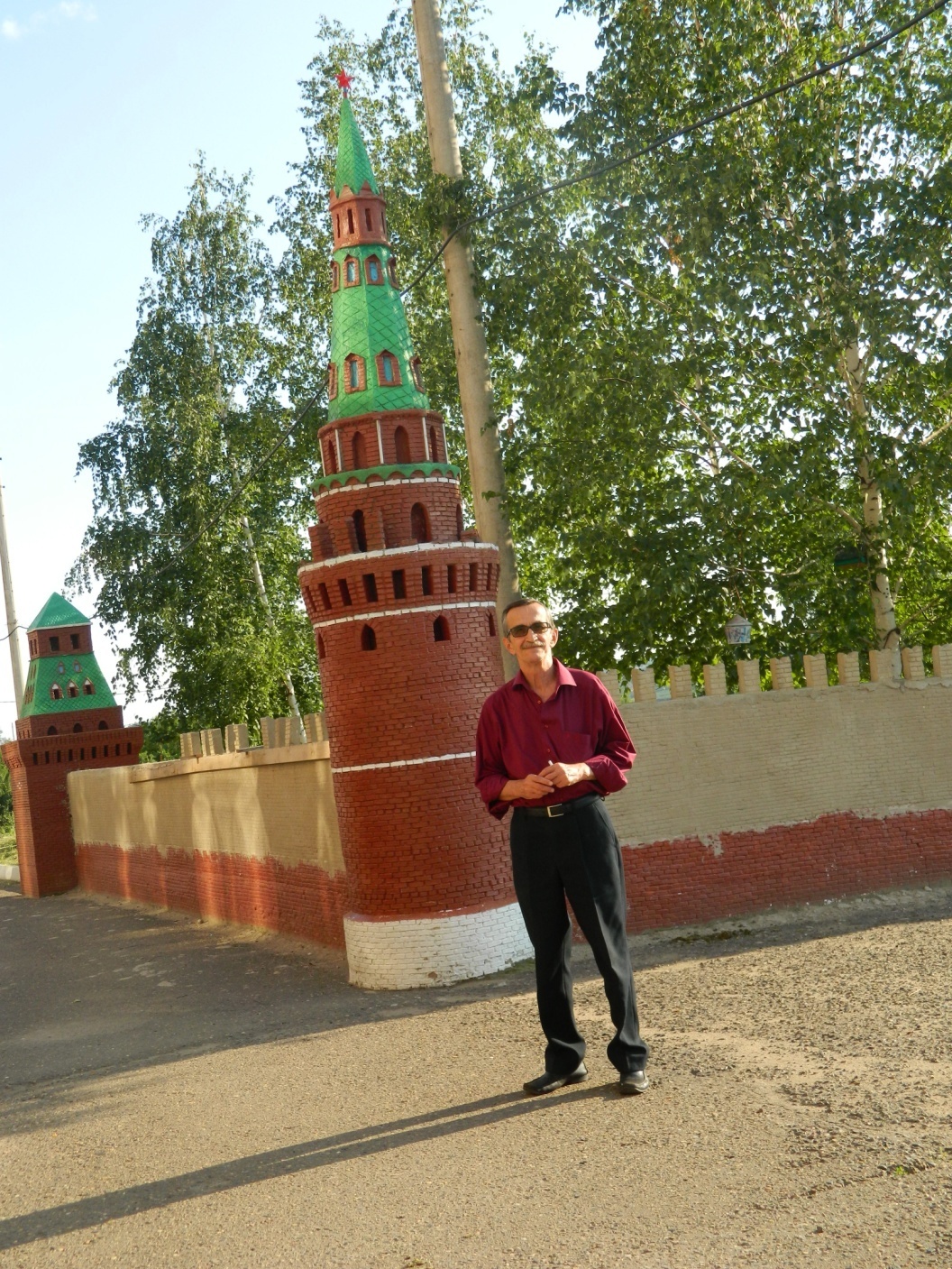 Фото 1. Г.Н.Пашнев (Петров)-исследователь биографии Яковенко. Фото в с.Тасеево, 2013«ПОТОМКИ ПАРТИЗАН НЕ ЗАБЫЛИ НАРКОМА ВАСИЛЯ»Такая статья появилась в газете «Красноярский рабочий» в ноябре 2013г. «18 мая в Тасеево был открыт памятник руководителю Тасеевской партизанской республики, наркому земледелия в правительстве В. И. Ленина, члену Президиума ВЦИК СССР Василию Григорьевичу Яковенко. 

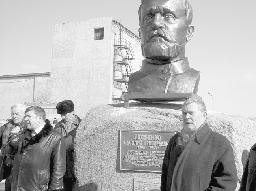 Торжество было приурочено к 125-летию этого видного, но подзабытого государственного деятеля.Потомки красных партизан знаменитой Тасеевской республики никогда не предавали славу своих дедов и прадедов. В конце 80-х годов прошлого столетия по инициативе первого секретаря Тасеевского райкома КПСС Александра Ануфриевича Кулёва в райцентре был открыт музей Народной республики. Одновременно во дворе музея установили большой гранитный камень, который должен был стать постаментом для бюста Василия Яковенко.Однако сразу замысел исполнить не удалось. Наступили иные времена, когда в урезанной стране стали славить других героев: тех, с кем, не щадя своей жизни, бились красные партизаны во главе со своим легендарным вожаком.В такое смутное время не каждый осмелился пойти против течения. Но Александр Кулёв остался верен прежним идеалам. Когда выяснилось, что по нынешним законам местные власти не имеют права тратить бюджетные деньги на установление памятника даже выдающимся государственным деятелям, Александр Ануфриевич бросил клич землякам: "Помогите на благое дело!"Деньги пошли не только от жителей Тасеевского района, но и от тех, кого судьба закинула далеко-далеко от малой родины. Поскольку Александр Кулёв проживает в Зеленогорске и потому не может регулярно бывать в Тасеево, на помощь к инициатору пришли местные коммунисты.В день открытия в 2 часа дня улица напротив музея была заполнена народом. На торжество пришли и стар и млад. Среди толпы выделялись артисты хора ветеранов и молодой человек, одетый в форму красноармейца. Позже выяснилось, что таким образом краевед из Красноярска Дмитрий Семёнов хотел подчеркнуть своё внутреннее родство с красными партизанами.Прибыли в Тасеево и высокие гости из Красноярска - секретарь краевой организации КПРФ, депутат Законодательного Собрания Пётр Медведев и лидер коммунистов Красноярска, депутат Законодательного Собрания края Владимир Бедарев.Под звуки гимна России было убрано покрывало с бюста, и взору открылось молодое лицо Василия Яковенко, запечатлённое в металле. К слову, Василий Григорьевич действительно был самым молодым наркомом страны. В 1922 году, когда его по предложению В. И. Ленина назначили руководить сельскохозяйственной отраслью Советской России, Василию Яковенко исполнилось всего 34 года.Но это был очень зрелый и решительный человек. С именем Василия Григорьевича связывают принятие "Кодекса законов о земле". Не забывал нарком и своих земляков: в Канске появились первые тракторы, а крестьяне Канского уезда, чьи усадьбы были разорены в годы Гражданской войны, получили денежную помощь. Действительно, жизненный путь крестьянского сына, ставшего вожаком партизанской республики, а затем видным государственным деятелем, был очень тернистым. Наверное, потому что жил Василий Григорьевич в переломное время. Но друзья и даже недруги всегда отмечали честность и прямоту суждений и поступков народного героя. И очень здорово, отмечали на митинге все выступавшие, что наконец-то справедливость восторжествовала, что память о великом человеке навечно воплотилась в металле.» Гипотеза:  действительно ли В.Г.Яковенко был героем гражданской войны? подтвердилась.Выводы.Проанализировав литературу о Яковенко, побывав в местном краеведческом музее, познакомившись с выставкой о земляке-наркоме, я пришла к выводу:Сибирская земля гордится земляком-тасеевцем, ставшим Наркомом земледелия.Наша школа носит его имя, но многие учащиеся не знают, кем он был, поэтому следует уделять больше внимания на уроках, внеклассных мероприятиях значению партизанской войны и роли В.Г.Яковенко, Оформить в школе стенд «Его имя носит наша школа».Следует в средствах СМИ популяризировать героизм красных партизан времен Гражданской войны и с осторожность относится ко всякого рода измышлениям в угоду коньюнктуры.Литература.1.Архив Тасеевского краеведческого музея.2.Газета «Красноярский рабочий» №37 от 2.03.20123. Газета «Красноярский рабочий» №38 от 3.03.20124. Газета «Красноярский рабочий» №42 от 13.03.20125.Пашнев Г. Интернет –ресурсы:  www.proza.ru . Жить охота.6.Яковенко В.Г. Записки партизана. Красноярск, 1978Приложение 1Лист самооценки исследователяУчаствовали  ли Вы в выборе темы исследования?Если «ДА», то каким образом?__да,  мне интересна тема, я много читала о деятельности легендарного земляка.2.Какие  первоисточники Вы использовали в исследовании?  Беседа, газетные статьи, материалы местного краеведческого музея.3.Трудно ли Вам было работать с первоисточниками?Если «ДА», то в чем трудность  Обилие краеведческого материала, необходимость отбора нужных фактов.4.Чему Вы научились, работая  с различными источниками информации (в том числе первоисточниками. Научилась систематизировать материал, анализировать источники, работать с разными видами информации.5.По каким вопросам Вам особенно была необходима помощь руководителя? Составление плана, отбор нужной информации.6. В чем особая ценность Вашей работы? 	 для окружающих-_знакомство с биографией героя гражданской войны, гордость за его деятельность    для Вас лично-  знакомство с биографией, ролью Яковенко в Гражданской и после Гражданской войны.7. Считаете ли Вы свое исследование законченным? нет	 Если «ДА», то в чем его «конечный результат	 Если «НЕТ», то  перспективы его продолжения -продолжу исследование, так как появляются новые факты, новое осмысление результатов гражданской войны, деятельности партизанских вожаков.